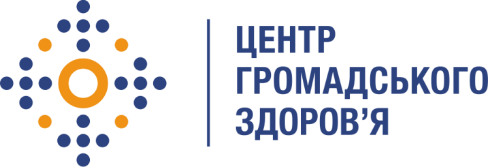 Державна установа 
«Центр громадського здоров’я Міністерства охорони здоров’я України» оголошує конкурс на відбір на посаду консультанта з питань  мікробіологічної діагностики туберкульозу при впровадженні операційного дослідження «Оцінка ефективності та безпеки модифікованих короткострокових схем лікування рифампіцин-резистентного туберкульозу в Україні» на регіональному рівнірамках програми Глобального фонду прискорення прогресу у зменшенні тягаря туберкульозу та ВІЛ-інфекції в України»Назва позиції посаду консультанта з мікробіологічної діагностики туберкульозу при впровадженні операційного дослідження «Оцінка ефективності та безпеки модифікованих короткострокових схем лікування рифампіцин-резистентного туберкульозу в Україні» на регіональному рівніКількість позицій: 1Регіон діяльності:   Всі регіони, окрім Тернопільської та Миколаївської областейПеріод виконання робіт: 01 лютого 2021 року – 31 грудня 2021 рокуІнформація щодо установи:Головним завданнями Державної установи «Центр громадського здоров’я Міністерства охорони здоров’я України» (далі – Центр є діяльність у сфері громадського здоров’я. Центр виконує лікувально-профілактичні, науково-практичні та організаційно-методичні функції у сфері охорони здоров’я з метою забезпечення якості лікування хворих на соціально небезпечні захворювання, зокрема ВІЛ/СНІД, туберкульоз, наркозалежність, вірусні гепатити тощо, попередження захворювань в контексті розбудови системи громадського здоров’я. Центр приймає участь в розробці регуляторної політики і взаємодіє з іншими міністерствами, науково-дослідними установами, міжнародними установами та громадськими організаціями, що працюють в сфері громадського здоров’я та протидії соціально небезпечним захворюванням.Основні обов'язки:Здійснення заморожування та спостерігання за лікарсько-стійкими культурами мікобактерії туберкульозу культурами в рамках міждержавного проспективного операційного дослідження «Оцінка ефективності та безпеки модифікованих короткострокових схем лікування  рифампіцин-резистентного туберкульозу»Підготовка  звіту  за результатами діяльності з описом наданих послуг (щомісячно)  Вимоги до професійної компетентності:Закінчена вища медична /біологічна освіта.Досвід практичної діяльності в мікробіологічній лабораторії з діагностики туберкульозу з використанням молекулярно-генетичних, культуральних, мікроскопічних методів діагностики туберкульозу не менше 2-х років.ВідповідальністьРезюме мають бути надіслані електронною поштою на електронну адресу: vacancies@phc.org.ua. В темі листа, будь ласка, зазначте: «52-2021 консультанта з мікробіологічної діагностики туберкульозу при впровадженні операційного дослідження «Оцінка ефективності та безпеки модифікованих короткострокових схем лікування рифампіцин-резистентного туберкульозу в Україні» на регіональному рівні». Термін подання документів – до 05.02.2021року, реєстрація документів 
завершується о 18:00.За результатами відбору резюме успішні кандидати будуть запрошені до участі у співбесіді. У зв’язку з великою кількістю заявок, ми будемо контактувати лише з кандидатами, запрошеними на співбесіду. Умови завдання та контракту можуть бути докладніше обговорені під час співбесіди.Державна установа «Центр громадського здоров’я Міністерства охорони здоров’я України»  залишає за собою право повторно розмістити оголошення про вакансію, скасувати конкурс на заміщення вакансії, запропонути посаду зі зміненими обов’язками чи з іншою тривалістю контракту.